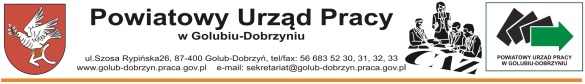 CAZ.0610.8.JZg.2021	           		                                                                 Golub-Dobrzyń, dnia 23.02.2021r.Powiatowy Urząd Pracy w Golubiu-Dobrzyniu uprzejmie informuje, że posiada następujące oferty pracy: Wykształcenie gimnazjalne:- mechanik pojazdów samochodowych - GałczewkoWykształcenie zawodowe:- kasjer-Gmina Zbójno- kierowca samochodu ciężarowego- Lubicz - ślusarz- Kowalewo Pomorskie- magazynier-Kowalewo Pomorskie Wykształcenie średnie:- sprzedawca-Golub-Dobrzyń- sprzątaczka biurowa -Golub-Dobrzyń oraz Elgiszewo- mistrz zmiany - Golub-DobrzyńWykształcenie średnie/wyższe:-logistyk-BobrowoWykształcenie wyższe:-technolog-Golub-DobrzyńStaż:- blacharz/lakiernik-gmina Radomin- piaskarz-gmina Golub-Dobrzyń- robotnik budowlany -Golub-Dobrzyń- sprzedawca-Golub-DobrzyńBLIŻSZE INFORMACJE NA TEMAT OFERT U DORADCÓW KLIENTAOferty aktualne na dzień 23.02.2021